Purpose of Role: A voluntary role assisting with the delivery of high quality, fun family learning                                       activities in the CathedralKey Tasks:  Visitor Engagement:        Assisiting with seting up and clearing away after family learning activitiesAssisting with the delivery of family learning activitiesMaking every visitor feel valued and welcomeDisplaying an attentive, friendly, approachable, dignified and non-judgemental attitude at all timesGiving or providing visitors with access to high quality leaening experiences and accurate informationCommunicating with visitors in an appropriate , accessible and friendly mannerPerson SpecificationAttributes:Adaptable and willing to embrace changeGood communication skillsPositive and enthusiasticApproachable and engagingEnjoys engagaing with visitors of all agesEnjoys being  part of a teamEnthusiasm to learn about Rochester Cathedral Time Commitment:  Flexible working to cover family sessions in school holidays and occasionally                                         at weekends. Ususally 10.00 – 15.30. Some optional evenng work.TrainingUndertake mandatory Safeguarding Basic Awareness and Foundation level trainingFollow the Cathedral Health and Safety GuidelinesAttend regualr training sessions as organised by the Learning DepartmentGeneral duties of all Volunteers:Complying with, supporting and actively promoting Cathedral policies and practices at all timesAttending such training and development opportunities as deemed necessary by Chapter to  effectively fulfil the role and volunteer in compliance with Rochester Cathedral’s Health and Safety  Policy at all timesComplying with the Safeguarding guidelines and policyRead the Health and Safety Guidelines and sign the Health & Safety DocumentBeing prepared to propose ideas for improvement and be prepared to receive performance related feedbackWearing lanyard with an identity badge and a Cathedral Safeguarding card  Dressing appropriatelyKey internal contacts:	   Volunteer Manager:	            Sandy StrubenHead Verger:                             Colin TolhurstEducation Officer:		Helen BradshawPrepared by:    Sandy Struben, Volunteer Manager, Colin Tohurst, Head Verger                                                                   and Helen Bradshaw, Education OfficerAuthorised by:    Gordon Giles, Canon Chancellor  (on behalf of Chapter)	            Family Learning Volunteer  Role Profile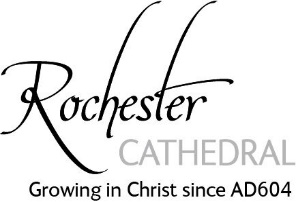 